Publicado en Madrid  el 27/05/2020 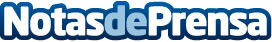 La demanda para compra de vivienda en mayo aumenta en Madrid un 37,82%, según BafreDebido a esta tendencia Bafre podría abrir todas sus oficinas antes de lo esperado. En la semana del 18 al 24 de mayo, el aumento de la demanda fue del 34,85%Datos de contacto:David Ramón91 028 09 73Nota de prensa publicada en: https://www.notasdeprensa.es/la-demanda-para-compra-de-vivienda-en-mayo Categorias: Inmobiliaria Madrid Oficinas http://www.notasdeprensa.es